14 spots: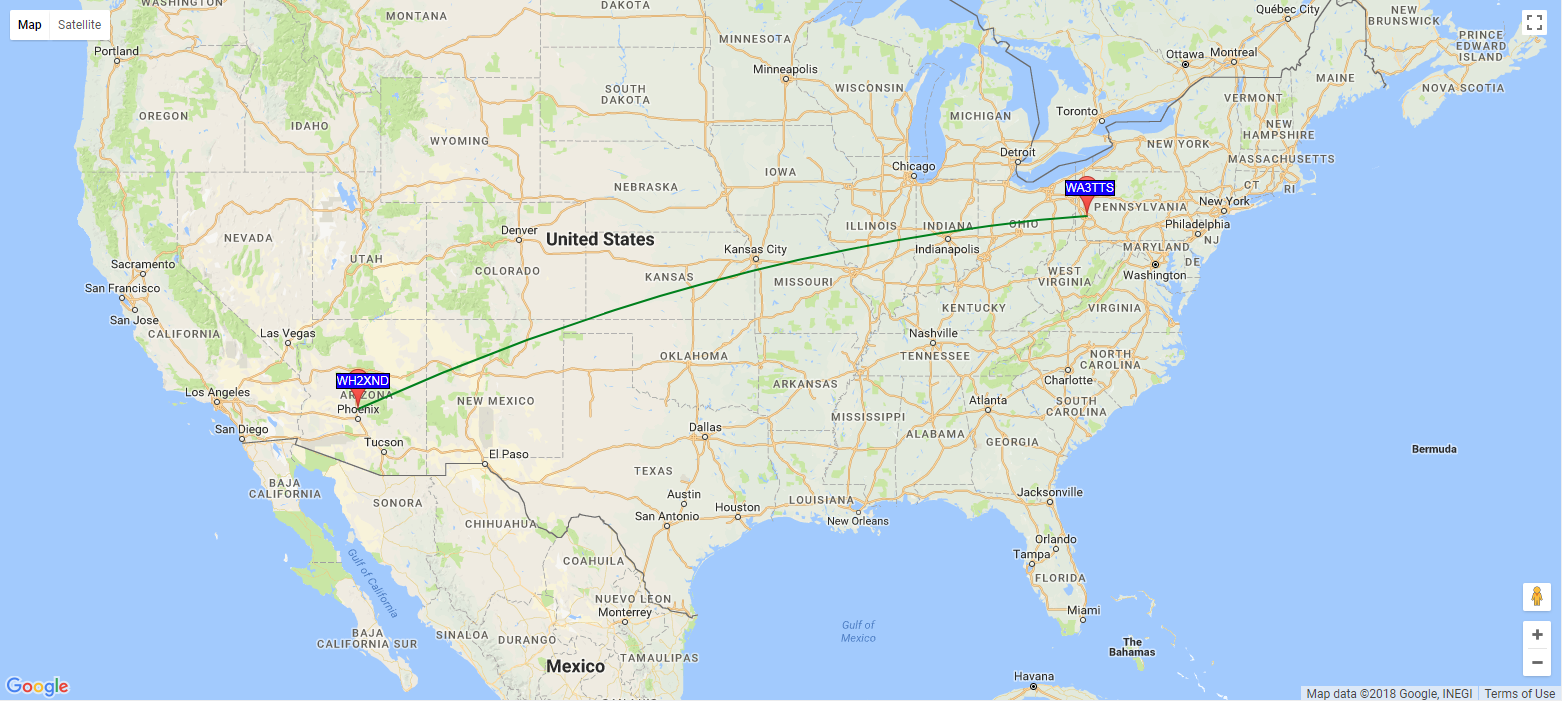 TimestampCallMHzSNRDriftGridPwrReporterRGridkmaz 2018-02-07 06:16  WH2XND  0.075593  -18  0  DM33xt  1  WA3TTS  EN90xn  2915  66  2018-02-07 06:12  WH2XND  0.075593  -21  0  DM33xt  1  WA3TTS  EN90xn  2915  66  2018-02-07 06:08  WH2XND  0.075593  -19  0  DM33xt  1  WA3TTS  EN90xn  2915  66  2018-02-07 06:00  WH2XND  0.075593  -21  0  DM33xt  1  WA3TTS  EN90xn  2915  66  2018-02-07 05:56  WH2XND  0.075594  -24  0  DM33xt  1  WA3TTS  EN90xn  2915  66  2018-02-07 05:52  WH2XND  0.075593  -24  0  DM33xt  1  WA3TTS  EN90xn  2915  66  2018-02-07 05:48  WH2XND  0.075593  -23  0  DM33xt  1  WA3TTS  EN90xn  2915  66  2018-02-07 05:40  WH2XND  0.075593  -24  0  DM33xt  1  WA3TTS  EN90xn  2915  66  2018-02-07 05:32  WH2XND  0.075593  -25  0  DM33xt  1  WA3TTS  EN90xn  2915  66  2018-02-07 05:24  WH2XND  0.075593  -25  0  DM33xt  1  WA3TTS  EN90xn  2915  66  2018-02-07 05:08  WH2XND  0.075594  -22  0  DM33xt  1  WA3TTS  EN90xn  2915  66  2018-02-07 05:04  WH2XND  0.075594  -23  0  DM33xt  1  WA3TTS  EN90xn  2915  66  2018-02-07 04:56  WH2XND  0.075594  -26  0  DM33xt  1  WA3TTS  EN90xn  2915  66  2018-02-07 04:52  WH2XND  0.075594  -25  0  DM33xt  1  WA3TTS  EN90xn  2915  66 